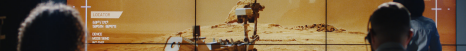 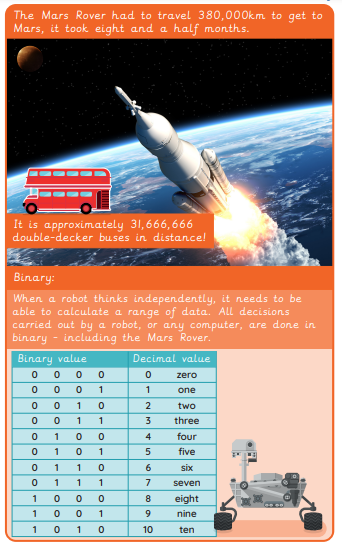 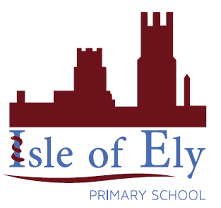 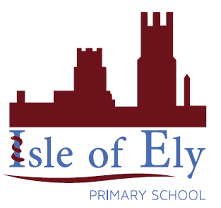 Vocabulary:Vocabulary:Binary codeA code used in computers, based around the binary values of 0 and 1.DataInformation used for a specific purpose or investigation.Data transmissionThe movement of information from one or more points to another.DiscoveryWhen something is intentionally or unintentionally found.DistanceThe amount of space between two places or objects.InputInformation sent to a computer by an input device such as a keyboard or mouse for processing.Mars RoverA robotic vehicle, that explores, investigates and returns data about the terrain on Mars.Numerical dataInformation that is based on numbers and digits.OutputInformation or data that is sent by the computer to an output device such as a printer or speakers.Radio signalA radio wave that is sent or received to somewhere.ScientistA person who studies within the fields of Science, such as Physics, Biology and Chemistry.SequenceA set order or pattern for something to follow.SignalA voltage, current or electromagnetic wave that is either sent or obtained.Computer simulationComputer generated imitation of something such as a program test or a product prototype.Space (astronomy)A vast area around and beyond planet Earth, which is not inhabited.